Жестокое обращение с детьмиВ наше время проблема защиты детей от жестокого обращения и насилия становится все более и более актуальной. Что попадает под понятие “жестокое обращение с детьми”? Какими нормативными документами руководствоваться в таких случаях? Как должны вести себя сотрудники школы при выявлении случаев жестокого обращения с детьми их родителями? Какие действия учителя можно трактовать как жестокое обращение с ребенком? Какая мера ответственности может быть?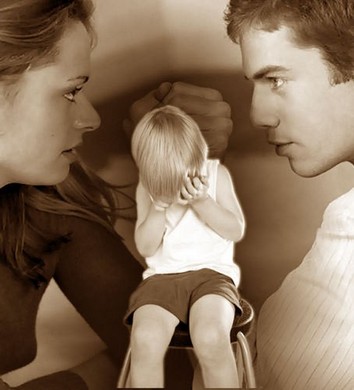 Cамым массово подписанным международным документом в рамках Организации Объединенных Наций является Конвенция о правах ребенка. Конвенция предусматривает обязательство государства защитить детей от жестокого обращения. Государства-участники должны обеспечивать, “чтобы ни один ребенок не был подвергнут пыткам или другим жестоким, бесчеловечным или унижающим достоинство видам обращения или наказания” (п. “а” ст. 37). Статьей 19 Конвенции установлена необходимость защиты прав ребенка от всех форм физического или психического насилия, оскорбления или злоупотребления, отсутствия заботы или небрежного обращения, грубого обращения или эксплуатации (ст. 19 Конвенции о правах ребенка).При ее подписании государства могли сделать оговорки к любым ее положениям, которые они не хотят признать для себя обязательными, при условии, что содержание оговорок не будет противоречить основному духу и цели этого международного акта. Интересно, например, что в отношении названного выше пункта “а” статьи 37 Конвенции Сингапур сохранил за собой право прибегать к “обоснованному” применению телесных наказаний.Жестокое обращение не сводится только к избиению. Не менее травмирующими могут быть насмешки, оскорбления, унижающие сравнения, необоснованная критика. Кроме того, это может быть отвержение, холодность, оставление без психологической и моральной поддержки.Действующее российское законодательство не дает четкого определения термина “жестокое обращение с детьми”. Это словосочетание впервые появилось в Кодексе о браке и семье РСФСР в 1969 году (в настоящее время документ не действует). Статьей 59 Кодекса жестокое обращение с детьми называлось одним из оснований для лишения родительских прав, но содержание самого понятия не расшифровывалось. Исходя из анализа норм многочисленных законодательных актов, можно дать следующее определение: “Жестокое обращение с детьми — действия (или бездействие) родителей, воспитателей и других лиц, наносящее ущерб физическому или психическому здоровью ребенка”.Формы жестокого обращенияВыделяют несколько форм жестокого обращения: физическое, сексуальное, психическое насилие, отсутствие заботы. Насилие — любая форма взаимоотношений, направленная на установление или удержание контроля силой над другим человеком. Физическое насилие — действия (бездействие) со стороны родителей или других взрослых, в результате которых физическое и умственное здоровье ребенка нарушается или находится под угрозой нарушения.Психологическое (эмоциональное) насилие — это поведение, вызывающее у детей страх, психологическое давление в унизительных формах (унижение, оскорбление), обвинения в адрес ребенка (брань, крики), принижение его успехов, отвержение ребенка, совершение в присутствии ребенка насилия по отношению к супругу или другим детям и т.п.Сексуальное насилие над детьми — любой контакт или взаимодействие, в котором ребенок сексуально стимулируется или используется для сексуальной стимуляции Пренебрежение основными потребностями ребенка — невнимание к основным нуждам ребенка в пище, одежде, медицинском обслуживании, присмотре  Признаки жестокого обращения с детьм Можно выделить несколько явных признаков жестокого обращения с детьми, при наличии которых необходимо незамедлительно проинформировать правоохранительные органы:следы побоев, истязаний, другого физического воздействия (за совершение таких действий установлена уголовная ответственность, предусмотренная статьями главы 16) следы сексуального насилия (ответственность за эти действия предусмотрена главой 18 Уголовного кодекса РФ «Преступления против половой неприкосновенности и половой свободы личности»);запущенное состояние детей (педикулез, дистрофия и т.д.);отсутствие нормальных условий существования ребенка: антисанитарное состояние жилья, несоблюдение элементарных правил гигиены, отсутствие в доме спальных мест, постельных принадлежностей, одежды, пищи и иных предметов, соответствующих возрастным потребностям детей и необходимых для ухода за ними (см. ст. 156 УК РФ «Неисполнение обязанностей по воспитанию несовершеннолетнего»);систематическое пьянство родителей, драки в присутствии ребенка, лишение его сна, ребенка выгоняют из дома и др.Если сотрудникам образовательного учреждения становится известен хотя бы один из перечисленных признаков, им следует направить служебную записку руководителю образовательного учреждения о выявленном случае жестокого обращения с ребенком. Руководитель образовательного учреждения немедленно сообщает об этом по телефону (а затем в течение одного дня направляет письменную информацию) в органы опеки и попечительства для проведения обследования условий жизни и воспитания ребенка. Специалист по охране прав детства совместно со специалистом образовательного учреждения, сотрудником органов внутренних дел (при необходимости) незамедлительно проводят обследование условий жизни и воспитания ребенка, по результатам которого составляется акт обследования. По итогам проведенных мероприятий руководитель образовательного учреждения направляет в правоохранительные органы информацию о происшедшем, зафиксировав номер исходящего сообщения, приложив акт обследования условий жизни и воспитания ребенка, оставив копии сообщений и прилагаемых материалов в документах по делопроизводству. Соответствующая информация может быть направлена в органы внутренних дел либо в органы прокуратуры. Здесь не стоит бояться ошибиться — в любом случае заявление будет передано по подведомственности, и на него правоохранительные органы должны отреагировать в обязательном порядке. Руководитель образовательного учреждения направляет информацию о выявлении признаков жестокого обращения с ребенком в комиссию по делам несовершеннолетних, зафиксировав номер исходящего сообщения, оставив копии сообщений и прилагаемых материалов в документах по делопроизводству.Ответственность за жестокое обращение с детьми Российским законодательством установлено несколько видов ответственности лиц, допускающих жестокое обращение с ребенком. Административная ответственность. Кодексом РФ об административных правонарушениях предусмотрена ответственность за неисполнение или ненадлежащее исполнение обязанностей по содержанию, воспитанию, обучению, защите прав и интересов несовершеннолетних — в виде предупреждения или наложения административного штрафа в размере от ста до пятисот рублей (ст. 5.35 КоАП РФ). Уголовная ответственность. Российское уголовное законодательство предусматривает ответственность за все виды физического и сексуального насилия над детьми, а также по ряду статей — за психическое насилие и за пренебрежение основными потребностями детей, отсутствие заботы о них.Гражданско-правовая ответственность. Жестокое обращение с ребенком может послужить основанием для привлечения родителей (лиц, их заменяющих) к ответственности в соответствии с семейным законодательством.